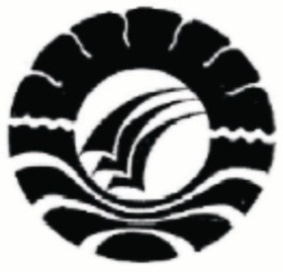 SKRIPSIDiajukan Untuk Memenuhi Sebagian Persyaratan Guna Memperoleh Gelar Sarjana Pendidikan pada Jurusan Pendidikan Luar Biasa Strata Satu Fakultas Ilmu Pendidikan Universitas Negeri MakassarHEIN. F. RALAHALUNIM. 1345047033JURUSAN PENDIDIKAN LUAR BIASAFAKULTAS ILMU PENDIDIKANUNIVERSITAS NEGERI MAKASSAR2016PERSETUJUAN PEMBIMBINGJudul: 	PENERAPAN MODEL  PEMBELAJARAN KOPERATIF TIPE MAKE A MATCH UNTUK MENINGKATKAN KEMAMPUAN MEMBACA KATA PADA SISWA TUNAGRAHITA RINGAN KELAS IV SLB NEGERI SOMBA OPU KABUPATEN GOWA PROVINSI SULAWESI SELATANAtas Nama:Nama	: Hein. F. RalahaluNIM	: 1345047033Jurusan	: Pendidikan Luar BiasaFakultas	: Ilmu PendidikanSetelah diperiksa, diteliti dan dilakukan perbaikan, maka layak untuk dipertahankan dalam seminar hasil penelitian.Makassar, Agustus 2016Pembimbing I, 	Pembimbing II,Dr. Bastiana, M. Si.				            Drs. Andi Budiman, M.KesNIP. 19670909 199303 2 002	 NIP. 19570508 198603 1 002	Disahkan:Ketua Jurusan PLB FIP UNMDr. Bastiana, M. Si.NIP. 19670909 199303 2 002PERNYATAAN KEASLIAN SKRIPSISaya yang bertanda tangan dibawah ini :Nama			         : Hein. F. RalahaluNIM			         : 1345047033Jurusan/Program Studi	:	Pendidikan Luar BiasaJudul Skripsi	:	Penerapan Model Pembelajaran koperatif tipe Make a Match Untuk Meningkatkan Kemampuan Membaca Kata Pada Siswa Tunagrahita Ringan Kelas IV SLB Negeri Somba Opu Kabupaten Gowa Provinsi Sulawesi SelatanMenyatakan dengan sebenarnya bahwa Skripsi yang saya tulis ini benar merupakan hasil karya saya sendiri dan bukan merupakan pengambilalihan tulisan atau pikiran orang lain yang saya akui sebagai hasil tulisan atau pikiran sendiri.Apabila dikemudian hari terbukti atau dapat dibuktikan bahwa skripsi ini hasil jiplakan/mengandung unsur plagiat, maka saya bersedia menerima sanksi atas perbuatan tersebut sesuai ketentuan yang berlaku.							     Makassar,      Juni 2016							    Yang membuat pernyataan;Hein. F. RalahaluNIM. 1345047033MOTO DAN PERUNTUKKANMOTOUntuk mendapatkan kesuksesan,Keberanianlah yang harus lebih besar Daripada ketakutan. (Hein. FR.)  PERUNTUKANSkripsi ini kuperuntukkan bagi istriku tercinta Caroline dan ketiga anakku tersayang, , Eitner, Rollies dan Noeel yang telah  mendoakan keberhasilanku.ABSTRAKHEIN. F. RALAHALU, 2016. Penerapan Model Pembelajaran Kooperatif Tipe Make a Match Untuk Meningkatkan Kemampuan Membaca Kata Pada Siswa Tunagrahita Ringan Kelas IV SLB Negeri Somba Opu Kabupaten Gowa Provinsi Sulawesi Selatan. Skripsi. Dibimbing oleh Dr. Bastiana, M.Si. dan Drs. Andi Budiman, M.Kes. Jurusan Pendidikan Luar Biasa. Fakultas Ilmu Pendidikan Universitas Negeri Makassar.Masalah dalam penelitian ini adalah rendahnya kemampuan membaca kata pada siswa tunagrahita ringan kelas IV SLB Negeri Somba Opu Kabupaten Gowa Provinsi Sulawesi Selatan. Adapun rumusan masalah penelitian ini adalah: Bagaimanakah penerapan model pembelajaran koperatif tipe make a match dapat meningkatkan kemampuan membaca kata membaca kata pada siswa tunagrahita ringan kelas IV SLB Negeri Somba Opu Kabupaten Gowa?. Tujuan penelitian ini yaitu: untuk mengetahui gambaran penerapan model pembelajaran koperatif tipe make a match dalam meningkatkan kemampuan membaca kata pada murid tunagrahita ringan kelas dasar IV di SLB Negeri Somba Opu Kabupaten Gowa. Penelitian ini menggunakan pendekatan kuantitatif dengan jenis penelitian deskriptif. Populasi penelitian ini berjumlah 4 (empat) murid tunagrahita ringan kelas dasar IV SLB Negeri Somba Opu Kabupaten Gowa. Teknik pengumpulan data yang digunakan adalah tes. Hasil penelitian menunjukan bahwa: 1). Kemampuan  membaca kata pada murid tunagrahita ringan kelas dasar IV di SLB Somba Opu Kabupaten Gowa sebelum penerapan model pembelajaran koperatif tipe make a match, maka nilai yang diperoleh keempat murid tersebut jika dihubungkan dengan kriteria penapsiran data atau acuan pengambilan kesimpulan mak murid (SPL) berada pada kategori “sangat kurang” sedangkan murid (BRK, SYF, DL) berada pada kategori “kurang”. 2) kemampuan membaca kata pada murid tunagrahita ringan kelas dasar IV di SLB Somba Opu Kabupaten Gowa setelah penerapan model pembelajaran kooperatif tipe make a match, nilai yang diperoleh keempat murid tersebut jika dihubungkan dengan kriteria penapsiran data atau acuan pengambilan kesimpulan maka murid (DL) berada pada kategori “baik” sedangkan murid (BRK, SYF, SPL) berada pada kategori “cukup”. 3) terdapat peningkatan kemampuan membaca kata melalui penerapan model pembelajaran kooperatif tipe make a match pada murid tunagrahita ringan kelas dasar IV SLB Somba Opu Kabupaten Gowa.PRAKATAPuji dan Syukur  penulis panjatkan  kehadirat Tuhan Yang Maha Kuasa  atas segala Kasih dan penyertaan-NYA sehingga penulis dapat menyelesaikan penyusunan skripsi ini meskipun ada berbagai hambatan dan rintangan. Dengan kasih dan Anugerah-Nya maka skripsi yang berjudul “Penerapan Model Pembelajaran Koperatif Tipe Make a Match Untuk Meningkatkan Kemampuan Membaca Kata Pada Siswa Tunagrahita Ringan Kelas IV SLB Negeri Somba Opu Kabupaten Gowa Provinsi Sulawesi Selatan” dapat berguna dan sangat bermanfaat bagi penulis.	Tak lupa penulis sampaikan bahwa selama penulisan skripsi ini tak jauh pula dari segala kesulitan, rintangan dan tantangan, namun berkat dukungan dan motivasi serta petunjuk dari para dosen pembimbing maka penelitian dan penulisan skripsi ini dapat diselesaikan sesuai dengan waktu dan rencana. Pada kesempatan ini pula penulis mengucapkan banyak terima kasih kepada yang terhormat Dr. Bastiana, M. Si sebagai pembimbing I dan Drs. Andi Budiman, M.Kes sebagai pembimbing II. Ucapan yang sama juga penulis haturkan terima kasih kepada yang terhormat:Prof. Dr. H. Husain Syam, M. TP. Sebagai Rektor Universitas Negeri Makassar atas kebijakan dan kesempatan yang diberikan dalam menempuh ilmu pengetahuan di UNM.Dr. Abdullah Sinring, M. Pd. Sebagai Dekan Fakultas Ilmu Pendidikan Universitas Negeri Makassar atas kebijaksanaan dan bantuannya yang diberikan kepada penulis dalam memberikan izin penelitian.Dr. Abdul Saman, M. Si., Kons., Drs. Muslimin, M. Ed dan Dr. Pattaufi, S.Pd., M.Si., masing-masing sebagai pembantu Dekan I, II, dan III pada Fakultas Ilmu Pendidikan yang telah banyak memberikan bantuan baik yang bersifat akademik maupun administrasi selama menjalani pendidikan di  Universitas Negeri Makassar.Dr. Bastiana, M,Si., Dra. Tatiana Meidina, M.Si. dan Drs. Mufa’adi. M.Si., masing-masing sebagai ketua, sekretaris dan Kepala Laboratorium Jurusan Pendidikan Luar Biasa Fakultas Ilmu Pendidikan Universitas Negeri Makassar yang telah memberikan arahan, motivasi selama menjadi mahasiswa sampai penyelesaian studi.Drs. H. Syamsuddin, M.Si dan Dra..St. Habibah, M.Si, masing – masing selaku penguji I dan penguji II yang telah banyak memberikan masukan dalam upaya penyempurnaan hasil penelitian ini.Bapak/Ibu Dosen Pendidikan Luar Biasa, FIP Universitas Negeri Makassar yang telah memberikan pengetahuan dan bimbingan bagi penulis selama  menempuh studi di UNM.Kepala Badan Koordinasi Penanaman Modal Daerah Provinsi Sulawesi Selatan yang telah memberikan izin melakukan penelitian di Kabupaten Gowa Provinsi Sulawesi Selatan.Kepala Sekolah dan seluruh guru beserta staf di SLB Somba Opu Kabupaten Gowa yang telah memberikan kemudahan bagi penulis selama mengadakan penelitian sampai pada penulisan skripsi ini selesai.Terakhir penulis ucapkan, Terima kasih buat Keluargaku, Ayah tercinta Bpk Javed Ralahalu, kakak Tien, Tjak, Kres dan adik Jhon serta keluarganya. terima kasih juga buat Mama A.T Dompeipen, kel.Bung Rory,. Kel.Bung Ellies,. Kel.Bung Chia. Kel.Bung Jimmy. Kel.Bung Dave. kel.Bung Riel,. Kel.Onn,. Kel.Ello. buat dukungan baik moril maupun materil sampai pada suksenya penulisan skripsi ini.Akhirnya, semoga semua bantuan yang telah diberikan dari berbagai pihak menjadi sangat berarti untuk dikenang. Dan semoga skripsi ini dapat bermanfaat bagi penulis dan bagi para pembaca,  God Bless..Makassar,      Agustus  2016  P e n u l i sDAFTAR ISIHALAMAN JUDUL	          iHALAMAN PERSETUJUAN PEMBIMBING	ii  PERNYATAAN KEASLIAN SKRIPSI	iiiMOTTO DAN PERUNTUKAN	ivABSTRAK	vPRAKATA	viDAFTAR ISI	viiDAFTAR TABEL	viiiDAFTAR GAMBAR	ixDAFTAR LAMPIRAN	xBAB I	PENDAHULUANLatar Belakang	1Rumusan Masalah	5Tujuan Penelitan	5Manfaat Hasil Penelitian	5BAB II	TINJAUAN PUSTAKA KERANGKA PIKIR DAN PERTANYAAN PENELITIAN.Tinjauan PustakaKonsep TunagrahitaPengertian Tunagrahita 	7Klasifiksai TunagrahitaKarakteristik TunagrahitaMasalah Anak TunagrahitaKemampuan Membaca Anak Tunagrahita	Konsep Membaca kataPengertian Membaca 	16Tahap Perkembangan Keterampilan MembacaAspek – aspek MembacaTujuan Membaca	Konsep Alat Peraga Pembelajaran	21Kerangka Pikir	29Pertanyaan Penelitian	30BAB III	METODE PENELITIANPendekatan dan Desain Penelitian	32Peubah dan Defenisi  Operasional	33Populasi	34Teknik Pengumpulan Data	34Teknik Analisis Data	35BAB IV	HASIL PENELITIAN DAN PEMBAHASANHasil Penelitian	37Pembahasan	45BAB V	KESIMPULAN DAN SARANKesimpulan	49Saran	50DAFTAR PUSTAKA	52RIWAYAT HIDUP 	DAFTAR TABELNo	Judul	Halaman3.1. 	Daftar nama murid tunagrahita ringan kelas IV SLB Somba Opu Kabupaten Gowa Tahun Pelajaran 2015/ 2016		344.1.	Data skor dan nilai hasil belajar membaca kata sebelum penerapan model pembelajaran make a match pada murid tunagrahita ringan kelas IV SLB Negeri Somba Opu Kabupaten Gowa.		38		4.2.	Data skor dan nilai hasil belajar membaca kata sesudah penerapan model pembelajaran make a match pada murid tunagrahita ringan kelas IV SLB Negeri Somba Opu Kabupaten Gowa.		414.3.	Rekapitulasi nilai hasil belajar membaca kata sebelum dan sesudah penerapan model pembelajaran make a match pada murid tunagrahita ringan kelas IV SLB Negeri Somba Opu Kabupaten Gowa.	44	DAFTAR GAMBARNo	Judul	Halaman2.1. 	Kartu Kata		29		2.2.	Bagan Kerangka Pikir		304.1.	Visualisasi nilai hasil belajar membaca kata sebelum penerapan model pembelajaran make a match pada murid tunagrahita ringan kelas IV SLB Negeri Somba Opu Kabupaten Gowa.	404.2. 	Visualisasi nilai hasil belajar membaca kata sesudah penerapan model pembelajaran make a match pada murid tunagrahita ringan kelas IV SLB Negeri Somba Opu Kabupaten Gowa.	43 4.3.	Visualisasi perbandingan hasil belajar membaca kata sebelum dan sesudah penerapan model pembelajaran make a match pada murid tunagrahita ringan kelas IV SLB Negeri Somba Opu Kabupaten Gowa.	45DAFTAR LAMPIRANNo	Judul	HalamanKisi-kisi instrument tes hasil belajar membaca kata pada murid tunagrahita ringan kelas IV SLB Negeri Somba Opu Kabupaten Gowa.		54Instrument tes awal dan tes akhir hasil belajar membaca kata pada murid tunagrahita ringan kelas IV SLB Negeri Somba Opu Kabupaten Gowa.		55Data Mentah Hasil Penelitian		58Rencana Pelaksanaan Pembelajaran		59Dokumentasi Penelitian		71Penunjukkan Pembimbing skripsiPermohonan Ijin Melakukan PenelitianIzin Penelitian dari Gubernur Provinsi Sulawesi SelatanRekomendasi Penelitian dari Kepala SLB Somba Opu Kabupaten Gowa Provinsi Sulawesi SelatanRiwayat Hidup PenulisPENGESAHAN UJIAN SKRIPSISkripsi diterima oleh Panitia Ujian Skripsi Fakultas Ilmu Pendidikan Universitas Negeri Makassar dengan SK Dekan No.7776/UN36.4/PP/2016 Tanggal 12 Agustus 2016 untuk memenuhi sebagian persyaratan memperoleh gelar Sarjana Pendidikan pada Jurusan Pendidikan Luar Biasa pada hari Jumat Tanggal 19 Agustus 2016						Disahkan oleh					Dekan Fakultas Ilmu Pendidikan					    Universitas Negeri Makassar     Dr. Abdul Saman, M.Si.,Kons    NIP. 19720817 200212 1 001Panitia Ujian :Ketua		: Dr. Abdullah Sinring, M. Pd	 	(…………………)Sekretaris		: Dra. Tatiana Meidina, M. Si 	(…………………)Pembimbing I	: Dr. Bastiana, M.Si 			(…………………)Pembimbing II	: Drs. Andi Budiman, M. Kes 	(…………………)Penguji I		: Drs. H. Syamsuddin, M. Si 		(…………………)Penguji II		: Dra.St. Habibah, M. Si 		(…………………)